Máj (Karel Hynek Mácha)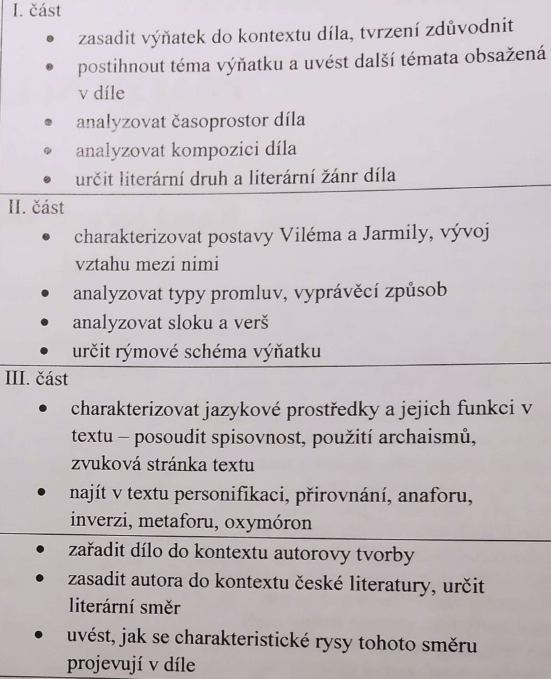 ČástTémata – nešťastná láska, čas, země, vina a smrtČasoprostor – Máchovo jezero, hrad Bezděz začátek 19. stoletíKompozice – Chronologická s retrospektivní prvky napsaná ve 
4 zpěvechLit. Druh a žánr – Lyricko-epický, básnická povídkaČástVilém – otec ho vykopl z baráku, loupežník, zamilovaný do Jarmily, vůdce loupežníku, zabije otce, neobviňuje sebe ale společnostJarmila – mladá dívka, miluje Viléma, utopí se kvůli viněVývoj vztahu – Vilém a Jarmila se zamilují, ale jejich vztah je provázený problémy a překážkami. Nakonec skončí tragicky, když oba umírají. Typy promluv – pásmo lyrického subjektu v ich forměSloka a verš – jambický veršRýmové schéma – obkročný (ABBA) (nepravidelný v celým díle)ČástSpisovná češtinaZvuková stránka – jambický verš střídání krátký dlouhý slabikyPersonifikace – přeneseni lidských vlastnosti na věciPřirovnáni - "oči jako studánky" Anafora – opakovaní slov na začátku  Inverze – změněny pořádek slov Metafora – přeneseni významu na zakladu vnější podobnostiOxymóron – protikladNejslavnější dílo, jediný, co vyšlo za jeho životaČeská literatura 1. poloviny 19. stoletíRomantismus – hlavní hrdina je netypický, zvláštní, autoři romanistických děl žili neobvyklým životem, často brzy umírali, jako by se podobali svým hrdinům, děj se odehrává v netypickém prostředíMácha – národní obrození (3. fáze), cikáni (další dílo), Ignác (jméno), podnikal túryErben – Kytice
Tyl – Strakonický dudák